EC2 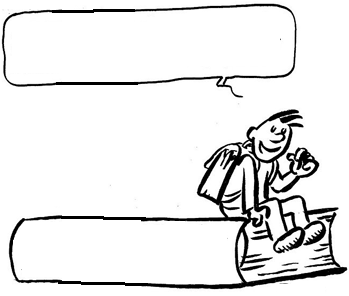 Le Harcèlement à l’écoleLe harcèlement à l’école est un phénomène de violence.Un élève sur 10 en est victime en primaire ou au collège. Un harcèlement c’est quand on fait subir à quelqu’un des attaques courtes et répétées. Cela peut-être des insultes, des coups ou encore des humiliations. La victime est ciblée car elle est différente par son origine, son physique ou ses résultats scolaires par exemple. L’enfant harcelé est en grande souffrance, il ne dit rien car il a peur des représailles ou bien parce qu’il a honte. Si tu vois un enfant  perdre l’appétit, ne plus travailler en classe, paraître très triste ou rester souvent seul, il faut que tu en parles à un adulte. Il ya des solutions.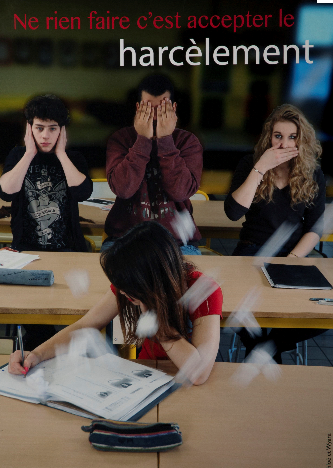 